RÔLES ET RESPONSABILITÉS ITIL                    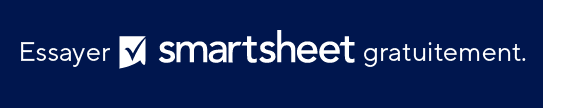 FONCTIONRESPONSABILITÉ ATTRIBUÉ ÀAnalyste de service desk – Niveau 1Analyste de service desk – Niveau 2Analyste de service desk – Niveau 3Architecte/analyste techniqueGestionnaire des incidentsÉquipe chargée des incidents majeursGestionnaire des problèmesGestionnaire des modificationsGestionnaire de projetGestionnaire de la demandeGestionnaire des accèsResponsable des relations commercialesGestionnaire de configuration et de mise à jourResponsable de l’assurance qualitéResponsable de la sécurité informatiqueAnalyste réseauGestionnaire de la continuité des servicesGestionnaire du catalogue de serviceAnalyste/responsable financierGestionnaire de la stratégie de serviceGestionnaire de portefeuille de servicesGroupe de pilotage informatiqueGestionnaire de la conception des servicesGestionnaire des niveaux de serviceGestionnaire des risquesResponsable des capacitésGestionnaire de la disponibilitéGestionnaire de la continuité des services informatiquesGestionnaire de la conformitéGestionnaire des fournisseursResponsable des opérations informatiquesAnalyste métierGestionnaire des installationsResponsable CSIEXCLUSION DE RESPONSABILITÉTous les articles, modèles ou informations proposés par Smartsheet sur le site web sont fournis à titre de référence uniquement. Bien que nous nous efforcions de maintenir les informations à jour et exactes, nous ne faisons aucune déclaration, ni n’offrons aucune garantie, de quelque nature que ce soit, expresse ou implicite, quant à l’exhaustivité, l’exactitude, la fiabilité, la pertinence ou la disponibilité du site web, ou des informations, articles, modèles ou graphiques liés, contenus sur le site. Toute la confiance que vous accordez à ces informations relève de votre propre responsabilité, à vos propres risques.